Italian folk song “La capra bruca i rami” - The goat grazes the branches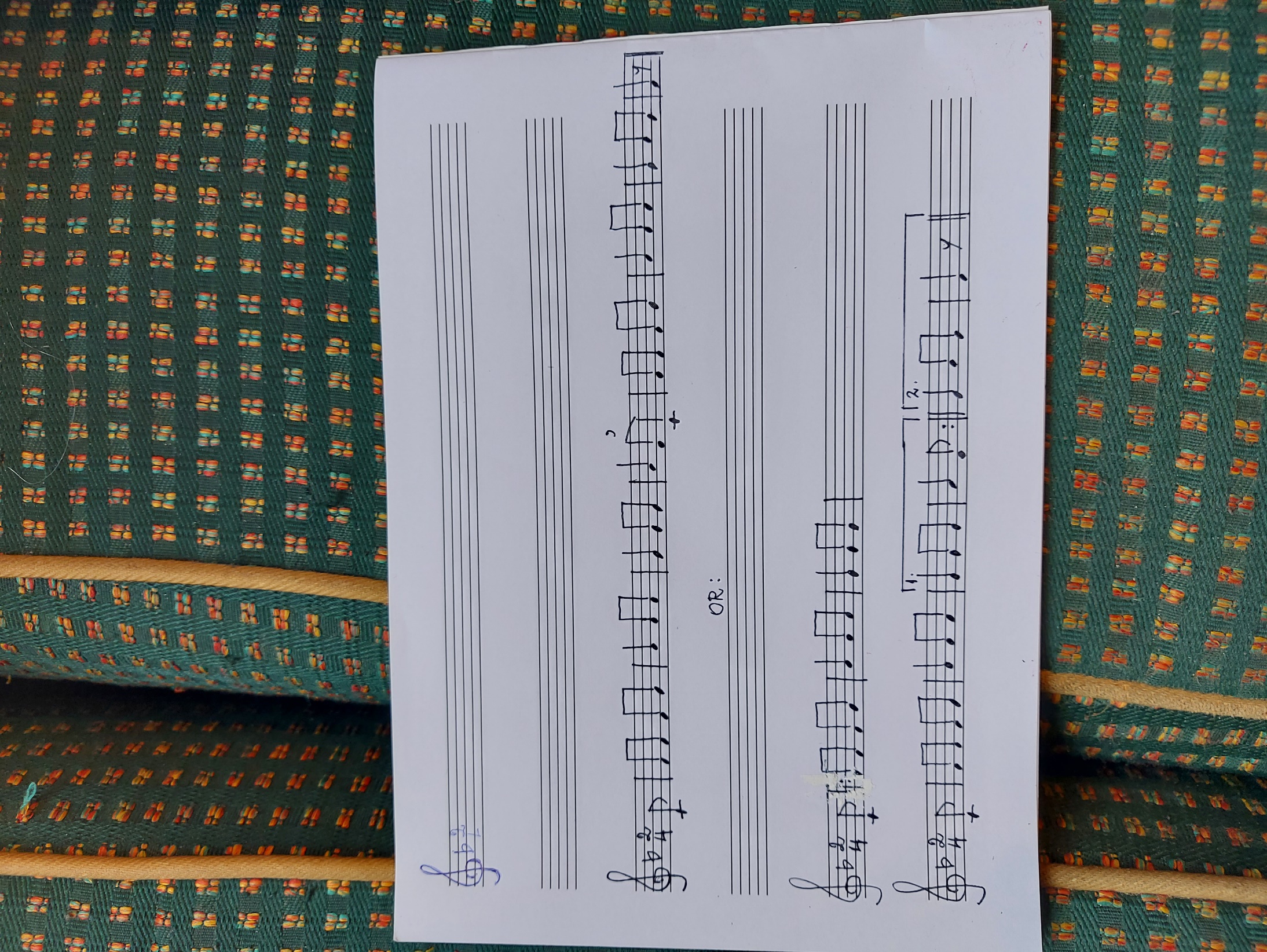 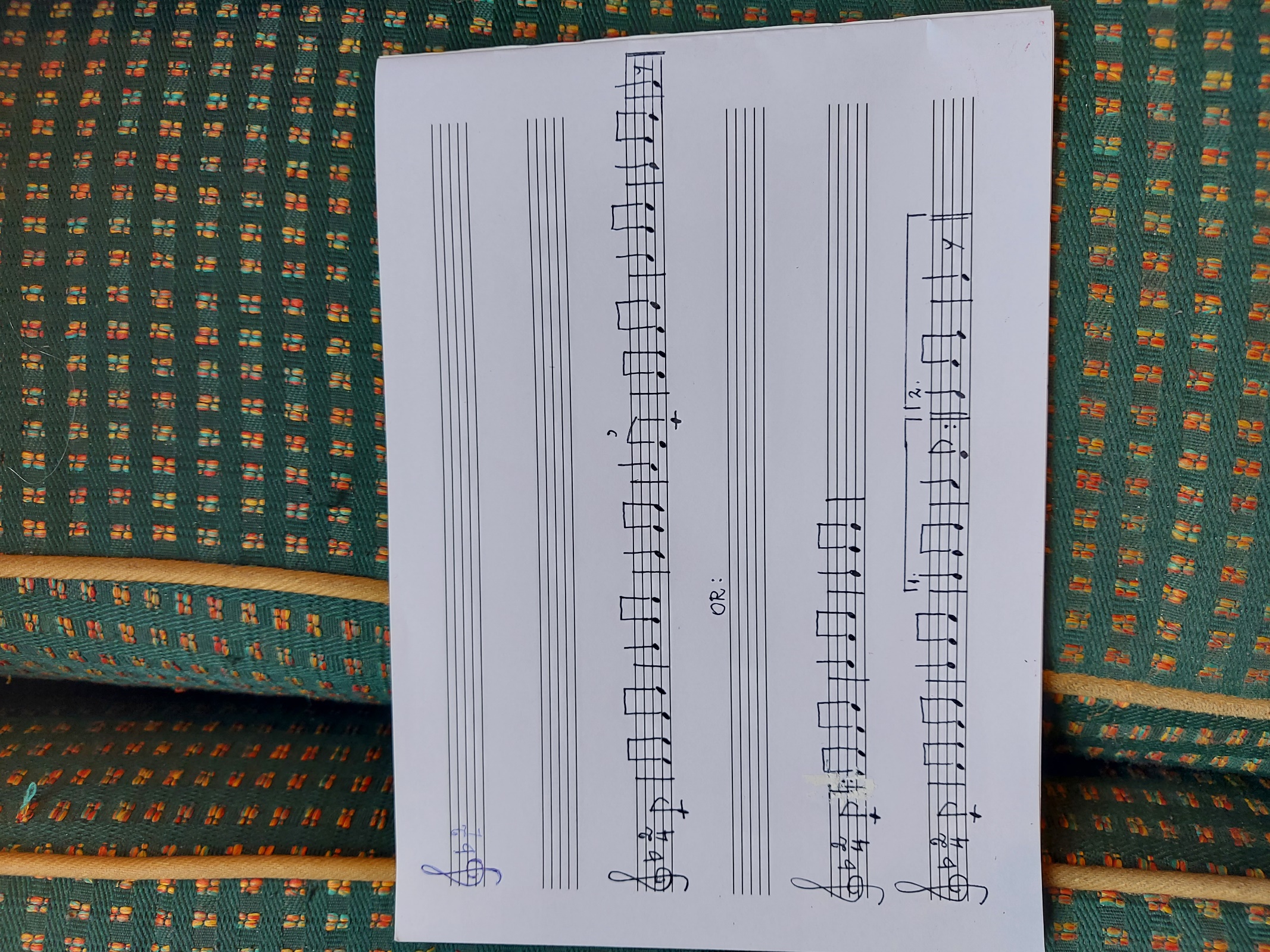 Lesson 1Or:The topic  UPBEAT. The main goal is to understand the rhythmic relationship between the upbeat and the last measure.UPBEAT + LAST MEASURE = COMPLETE MEASUREFinish the rhythm examples. You can use notes and/or pauses.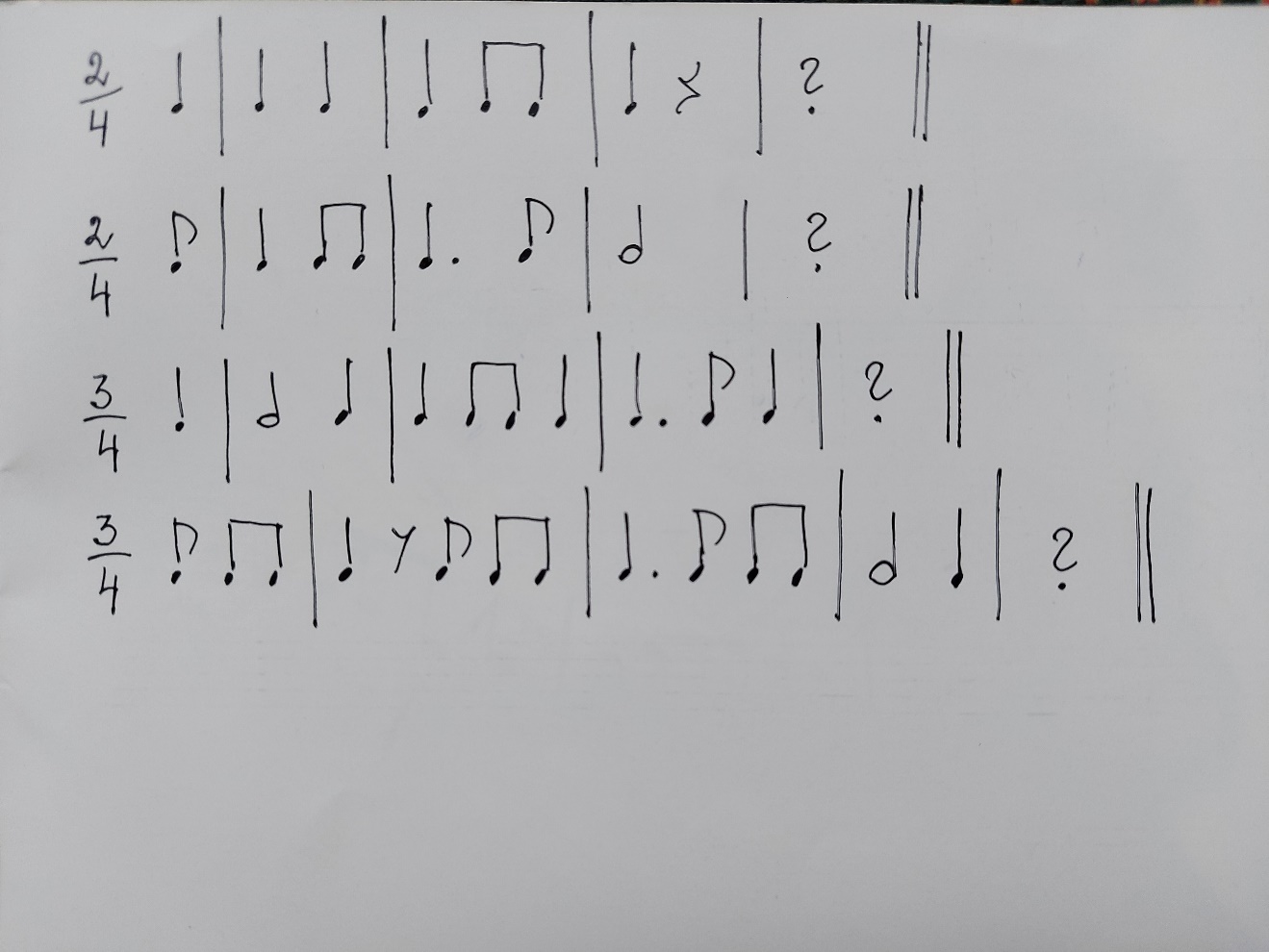 Clap the rhythm examples.Listen to the Italian folk song.           https://www.youtube.com/watch?v=ydwOQ2tj94A Listen to the song played a little slower (the teacher plays the tune on the piano) and write the rhythm of this song (as a rhythmic dictation).The song is in F (Fa) major (F dur). Sing the scale.Sing the melody and beat time.Example from theory lesson:     https://youtu.be/mYRjJDiKI_g​Lesson 2orSing the Italian folk song acquired previous lesson with note names.Highlight the stable tones of the song.Sing the melody without tendency tones, instead clap your hands.Example from theory lesson:https://youtu.be/7udJuM6RqC4According to the given intervals, add a second voice to the melody. Remember to point the stems downwards!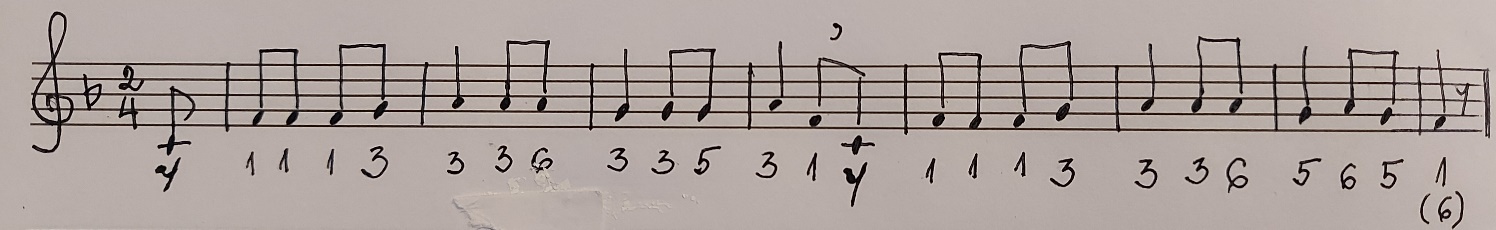 Result: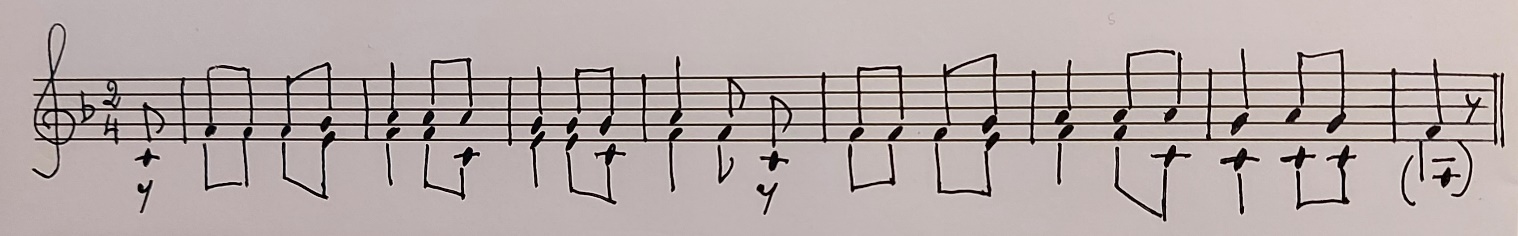 Sing in two voices.Lesson 3or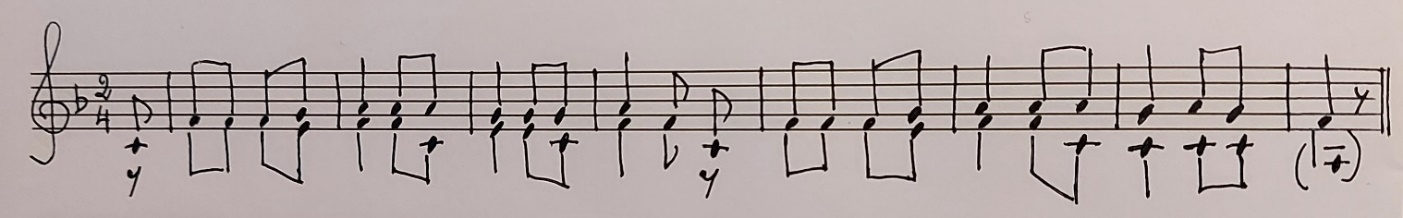 Sing the Italian folk song acquired in previous lessons with note names and in one and/or two voices.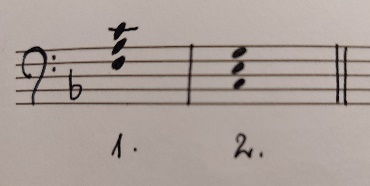 Remember the bass clef. There are 2 chords: Play the accompaniment by ear using the given chords. Sing the melody with note names.The task can be made more difficult by using chord figuration, for example: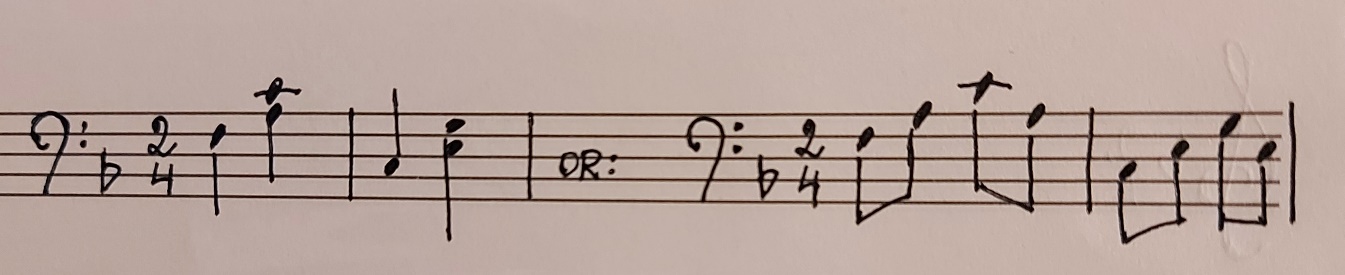 Create the final performance of the Italian song using the elements acquired before.Ideas:add instrumental introduction and coda, for example,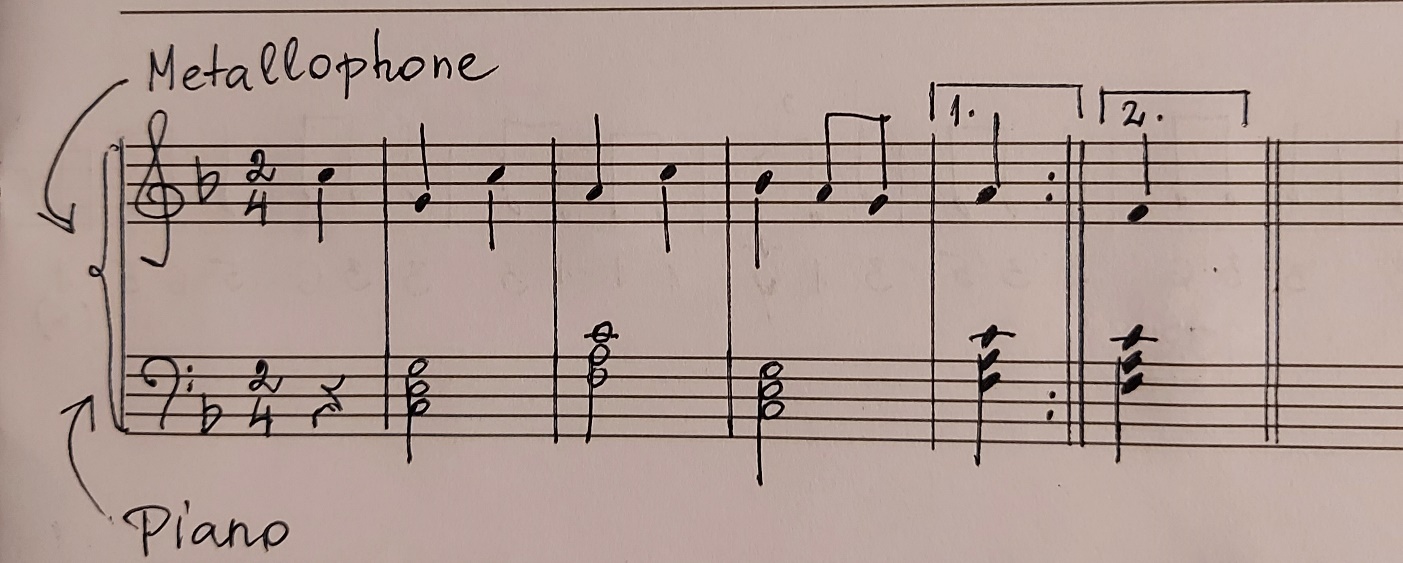 sing in groups (the second phrase as an echo),sing solo + the group,use different percussions for accompaniment etc.